 Ficha de Puesto de Trabajo Temporal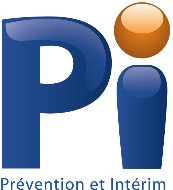 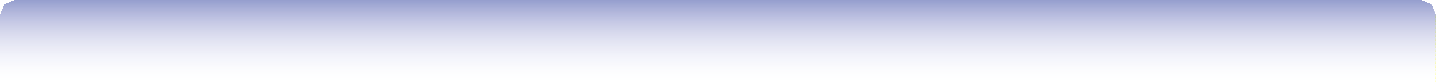 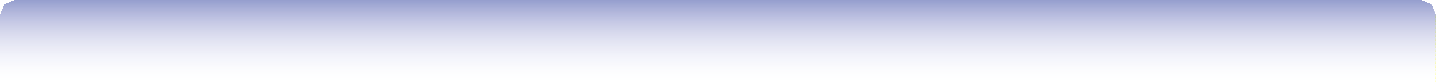  Datos generales  Puesto de trabajo o función                                  Se permite que el trabajador sea un estudiante Ropa de trabajo y protecciones personales  (+ Indique el tipo de protección)  Se han tomado medidas relativas a la protección por maternidad                            Sí            No Fecha de la recomendación  Revisión médica obligatoria                                                                 Sí          No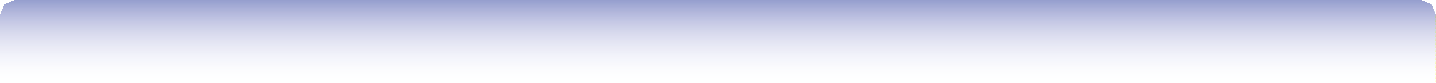 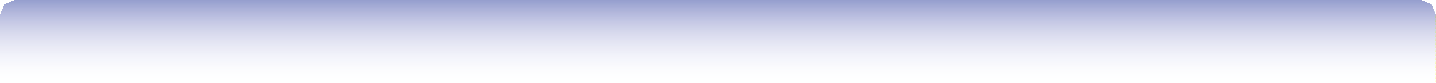  Datos generales  Trabajador temporal   	                           n.° del registro nacional belga:A cumplimentar si la ficha de puesto de trabajo del usuario se utiliza como documento de registro para la acogida Realización de la acogida  		                                                                Sí           Non.° de la FPT:////        (n.° de la empresa1)                      (n.° interno)          (Fecha de emisión2)   (Códigos3)           N° de la empresa:    Nombre de la empresa:Nombre de la empresa:Nombre de la empresa:Dirección: Nombre del contacto:Nombre del contacto:Tel.:E-mail:Servicio externo de prevención y protección en el trabajo (PPT):Servicio externo de prevención y protección en el trabajo (PPT):Servicio externo de prevención y protección en el trabajo (PPT):Servicio externo de prevención y protección en el trabajo (PPT):Servicio externo de prevención y protección en el trabajo (PPT):Servicio externo de prevención y protección en el trabajo (PPT):n.° interno: Fecha de emisión2:Función que realiza:Función que realiza:Tareas que realiza:Cualificaciones requeridas y condiciones profesionales:Cualificaciones requeridas y condiciones profesionales:Cualificaciones requeridas y condiciones profesionales:Cualificaciones requeridas y condiciones profesionales:Cualificaciones requeridas y condiciones profesionales:Cualificaciones requeridas y condiciones profesionales:Cualificaciones requeridas y condiciones profesionales:Lugar del puesto de trabajo:Lugar del puesto de trabajo:Lugar del puesto de trabajo:Lugar del puesto de trabajo:Lugar del puesto de trabajo:Lugar del puesto de trabajo:Equipos de trabajo que utiliza:Equipos de trabajo que utiliza:Equipos de trabajo que utiliza:Equipos de trabajo que utiliza:Equipos de trabajo que utiliza:Instrucciones previas:Instrucciones previas:Instrucciones previas:Formación a suministrar:Formación a suministrar:Formación a suministrar:Formación a suministrar:  Gafas / Pantalla de seguridad:  Guardapolvo:  Pantalones / Mono:  Protecciones auditivas:  Cinturón de seguridad / armés:  Guantes / Manoplas:  Calzado de seguridad:  Casco:  Cremas:  Chaqueta:    Mascarilla:  Otros:Trabajadora embarazadaModificación del puesto de trabajo:Modificación del puesto de trabajo:Modificación del puesto de trabajo:Trabajadora embarazadaRetirada desde:Trabajadora en periodo de lactanciaModificación del puesto de trabajo:Modificación del puesto de trabajo:Modificación del puesto de trabajo:Trabajadora en periodo de lactanciaRetirada por un periodo de:Retirada por un periodo de:Fecha de la recomendación: comité PPT representación sindical representación sindical representación sindical participación directa de los trabajadoresFecha de la recomendación del asesor en prevención - médico de empresa:Fecha de la recomendación del asesor en prevención - médico de empresa:Fecha de la recomendación del asesor en prevención - médico de empresa:Fecha de la recomendación del asesor en prevención - médico de empresa:Fecha de la recomendación del asesor en prevención - médico de empresa:Fecha de la recomendación del asesor en prevención - servicio interno:Fecha de la recomendación del asesor en prevención - servicio interno:Fecha de la recomendación del asesor en prevención - servicio interno:Fecha de la recomendación del asesor en prevención - servicio interno:Riesgos para la saludRiesgos para la saludCódigos4SíTipo de puesto de trabajoFunción de seguridadFunción con atención especial Joven menor de 18 añosTrabajo nocturno Trabajo por turnosTrabajo de fin de semanaFunción de seguridadFunción con atención especial Joven menor de 18 añosTrabajo nocturno Trabajo por turnosTrabajo de fin de semana125202420252027Tipo de puesto de trabajoErgonomíaManipulación de cargas / Trabajo monótono y repetitivo2022 / 2023Agentes biologicósVacunas/pruebasTétanosTuberculosisHepatitis BTétanosTuberculosisHepatitis B131213111321Agentes físicosVibraciones por todo el cuerpoVibraciones por todo el cuerpo1207Agentes físicosRuidoEntre 80dB (A) y 85dB (A)Entre 85dB (A) y 87dB (A)Más de 87dB (A)120312041205Agentes físicosTemperaturaFríoCalor12131214Agentes químicosSoldadura y humos de soldaduraSoldadura y humos de soldadura1128Otros riesgos para la saludNombre de la empresa de trabajo temporal:Nombre de la empresa de trabajo temporal:Nombre de la empresa de trabajo temporal:Dirección:Nombre del contacto:Nombre del contacto:Tel.:E-mail:Servicio extrno PPT:Servicio extrno PPT:Nombre, apellido:Fecha de nacimiento:Fecha de nacimiento:Fecha de nacimiento:Tel.:Formción recibida:Formción recibida:Experiencia:Experiencia:Experiencia:Experiencia:Fecha de emisión de una copia y comunicación al trabajador temporal:Fecha de emisión de una copia y comunicación al trabajador temporal:Fecha de emisión de una copia y comunicación al trabajador temporal:Fecha de emisión de una copia y comunicación al trabajador temporal:Fecha de emisión de una copia y comunicación al trabajador temporal:Fecha de emisión de una copia y comunicación al trabajador temporal:Fecha de emisión de una copia y comunicación al trabajador temporal:Nombre del responsable de la acogida:Función del responsable de la acogida:Firma:Fecha y periodo de la acogida: